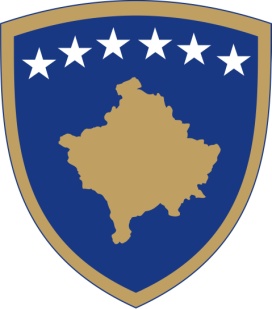 Republika e KosovësRepublika Kosova – Republic of KosovoQeveria - Vlada - GovernmentZyra e Kryeministrit – Ured Premijera – Office of the Prime MinisterDRAFT Programi për Reforma në Ekonomi – Proritetet e Reformave Strukturore Prishtinë, 2017Përmbledhje e shkurtër i Programit për Reforma në Ekonomi – Prioritetet e Reformave Strukturore 2018-2020Programi për Reforma në Ekonomi Qeverisja ekonomike është një nga shtyllat e politikave të zgjerimit të BE-së, duke pasqyruar zhvillimet brenda BE-së për fuqizimin e politikave ekonomike në kuadër të Semestrit Evropian. Duke qenë së tashmë Kosova ka vendosur raportet kontraktuale me Bashkimin Evropian përmes Marrëveshjes për Stabilizim Asociim, Kosova është ftuar që të përfshihet në dialogun e strukturuar mbi qeverisjen ekonomike, si pjesë e pandashme e bashkëpunimit të vazhdueshëm institucional mes Kosovës dhe BE-së. Bazë mbi të cilën zhvillohet ky dialog është Programi për Reforma në Ekonomi (Economic Reform Programme – ERP), dokumenti i parë i kësaj natyre është përgatitur dhe dorëzuar në janar 2015.PRE është dokument që hartohet në baza të rregullta vjetore përmes të cilit, duke lidhur kornizën afatmesme makro-fiskale dhe politikat ekonomike me prioritet për Qeverinë, qartësohet procesi i implementimit të reformave. PRE përmban projeksionet afatmesme makroekonomike (duke përfshirë rritjen e BPV-së, inflacionit, bilancin tregtarë dhe qarkullimi i kapitalit), planet buxhetore për tri vitet e ardhshme dhe një agjendë të reformave strukturore e cila përfshinë reforma për shtytjen e konkurrueshmërisë dhe përmirësimin e kushteve për rritje gjithëpërfshirëse dhe krijim të vendeve të punës. Duke u bazuar në prioritetet e reformave të paraqitura në PRE, vendet e Ballkanit Perëndimor dhe Turqia menjëherë pas dorëzimit të programit i nënshtrohen një vlerësimi të përgjithshëm të politikave ekonomike dhe agjendës së reformave strukturore. Procesi i vlerësimit rezulton me rekomandime specifike të politikave për secilin vend te Ballkanit Perëndimor të cilat miratohen nga Këshilli Ministror i BE-së për çështje ekonomike dhe financiare, në të cilin Kosova përfaqësohet nga Ministri i Financave. Përmbledhje e Shkurtër e Përmbajtjes së Programit për Reforma në Ekonomi  Siç u përmend më sipër, struktura dhe përmbajtja e PRE-së janë të para-caktuara nga Komisioni Evropian (‘European Commission Guidance Note on ERP). Programi përbëhet nga tre kapituj kryesor dhe përfshinë: kornizën makroekonomike, kornizën fiskale dhe prioritetet e reformave strukturore për tri vitet e ardhshme. Kapitulli i tretë, Prioritete e Reformave Strukturore, duhet të ofrojë një pasqyrë të qartë të pengesave (sfidave) strukturore të konkurrueshmërisë dhe rritjes gjithëpërfshirëse ekonomike. Duke u bazuar në bazuar në analizën e pengesave strukturore, duhet të identifikohen 15-20 masa të reformës të cilat në mënyrë të drejtpërdrejtë ndihmojnë në zhbllokimin e pengesave strukture në lidhje me konkurrueshmërinë, rritjen ekonomike dhe krijimin e vendeve të reja të punës. Në Programin e Kosovës për Reforma në Ekonomike 2018-2020, masat e përzgjedhura paraqesin prioritetet strategjike ekzistuese dhe të reja që Kosova ka identifikuar si më të rëndësishme për të adresuar pengesat kryesore për rritjen ekonomike  dhe konkurrencën. Masat e paraqitura janë përpunuar në kuadër të një dialogu gjithëpërfshirës të politikave të gjithë strukturat e pushtetit qendror dhe lokal, sektorit privat dhe shoqërisë civile. Në përgjithësi, ata dhe në thelb burojnë nga Programi i Qeverisë 2017-2021, Strategjia Kombëtare Zhvillimore 2016-2021, Agjenda e Reformave Evropiane si dhe strategjitë përkatëse sektoriale. Qëllimi i konsultimitMe qëllim të koordinimit sa më të mirë të procesit të hartimit të PRE dhe duke u bazuar në udhëzuesin e Komisionit Evropian, qeveria e Kosovës ka emëruar Ministrin e Financave si koordinator nacional për PRE. Koordinatori në nivel teknik mbështetet nga: Departamentit për Politika Ekonomike dhe Publike të Ministrisë së Financave për pjesën e kornizës makrofiskale dhe Zyra për Planifikim Strategjik e Kryeministrit për pjesën e agjendës së reformave strukturore. Për agjendën e reformave strukturore, janë emëruar edhe koordinatorët e fushave siç është përcaktuar me udhëzimet e KE, si në vijim: Menaxhimi i Financave Publike, Tregjet e Energjisë, Transportit dhe Telekomunikacionit; Zhvillimet Sektoriale (bujqësia, industria dhe shërbimet); Mjedisi i të bërit biznes dhe ulja e ekonomisë jo-formale; Hulumtimet dhe Inovacioni; Tregtia e jashtme dhe lehtësimi i investimeve; Arsimi dhe shkathtësitë; Tregu i punës dhe punësimi; dhe Përfshirja sociale, ulja e varfërisë dhe mundësitë e barabarta. Për të krijuar pronësinë dhe mbështetjen më të gjerë të mundshme politike, gjatë procesit është mundësuar përfshirja dhe konsultimi i akterëve tjerë, siç janë partnerët socialë dhe shoqëria civile, dhe përfaqësuesit e sektorit privat. Qëllimi i konsultimi është që t’i mundësohet të gjitha palëve të kontribuojnë me sugjerimet e tyre lidhur me prioritetet e reformave strukturore për periudhën e ardhshme afatmesme 2018-2020. Në këtë kuadër do ta mbahen edhe takime konsultuese me organizatat e shoqërisë civile, përfaqësuesit e sektorit privat dhe partnerët social. Pas përmbylljes së procesit të konsultimit, do të analizohen të gjitha kontributet e pranuara dhe mbi bazën e tyre do të bëhen plotësim/ndryshimet e duhura në dokument, në mënyrë që versioni përfundimtar t’i dërgohet qeverisë për aprovim dhe duhet dorëzuar tek Komisioni Evropian jo më larg se 31 Janari 2018.Raporti për rezultatet e konsultimeve publike do të jetë i qasshëm sa më shpejt që është e mundur përfundimit të konsultimeve dhe  finalizimit të koncept dokumentit.Afati përfundimtar për dorëzimin e përgjigjeveAfati përfundimtar i dorëzimit të kontributit me shkrim në kuadër të procesit të konsultimit për Programin e Reformave në Ekonomi – Prioritetet e Reformave Strukturore 2018-2020 është deri më datën 12 janar 2017, në orën 16:00. Të gjitha komentet e pranuara deri në këtë afat do të përmblidhen nga ana e zyrtarit përgjegjës të Zyrës për Planifikim Strategjik të Zyrës së Kryeministrit.Të gjitha kontributet me shkrim duhet të dorëzohen në formë elektronike në e-mail adresën: vedat.sagonjeva@rks-gov.net, me titull Draft Programi i Reformave në Ekonomi – Prioritetet e Reformave Strukturore 2018-2020Ju lutemi që në kuadër të kontributit tuaj me shkrim, të specifikoni qartë së në çfarë cilësie jeni duke kontribuar në këtë proces konsultimi (p.sh. në cilësi të përfaqësuesit të organizatës, kompanisë, në cilësi individuale, etj.).Komentet nga organizatatJu lutem, që komentet tuaja të ofrohen sipas udhëzimeve të shënuara më poshtë:Emri i organizatës që jep komente:Fushat kryesore të veprimit të organizatës:Informatat e kontaktit të organizatës (adresa, e-mail, telefoni):Data e dërgimit të komenteve: Bashkëngjitur me këtë dokument, do ta gjeni Draftin e Programit për reforma në Ekonomi – Prioritetet e Reformave Strukturore 2018-2020. 